Notes on….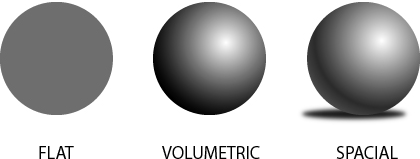 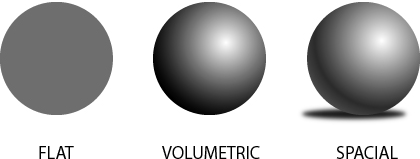 Value: 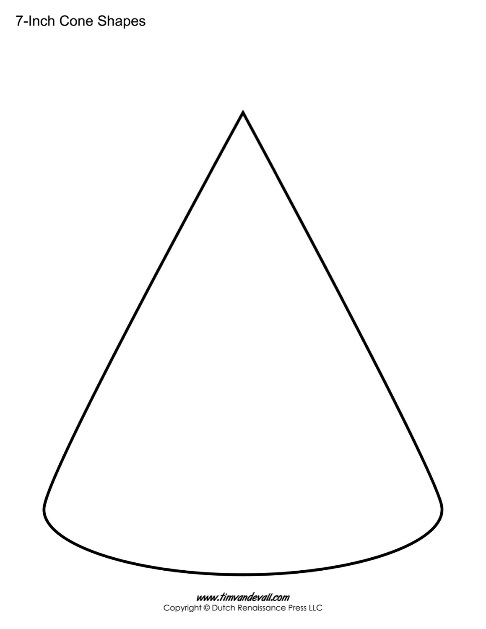 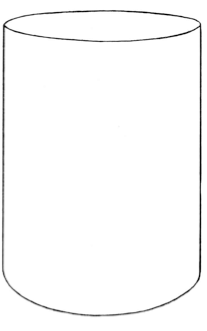 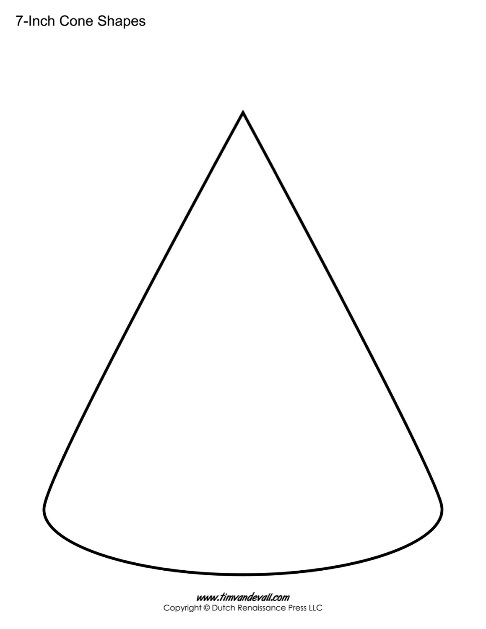 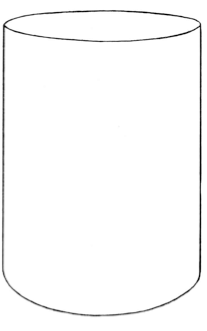 Hatching: Cross Hatching: Stippling: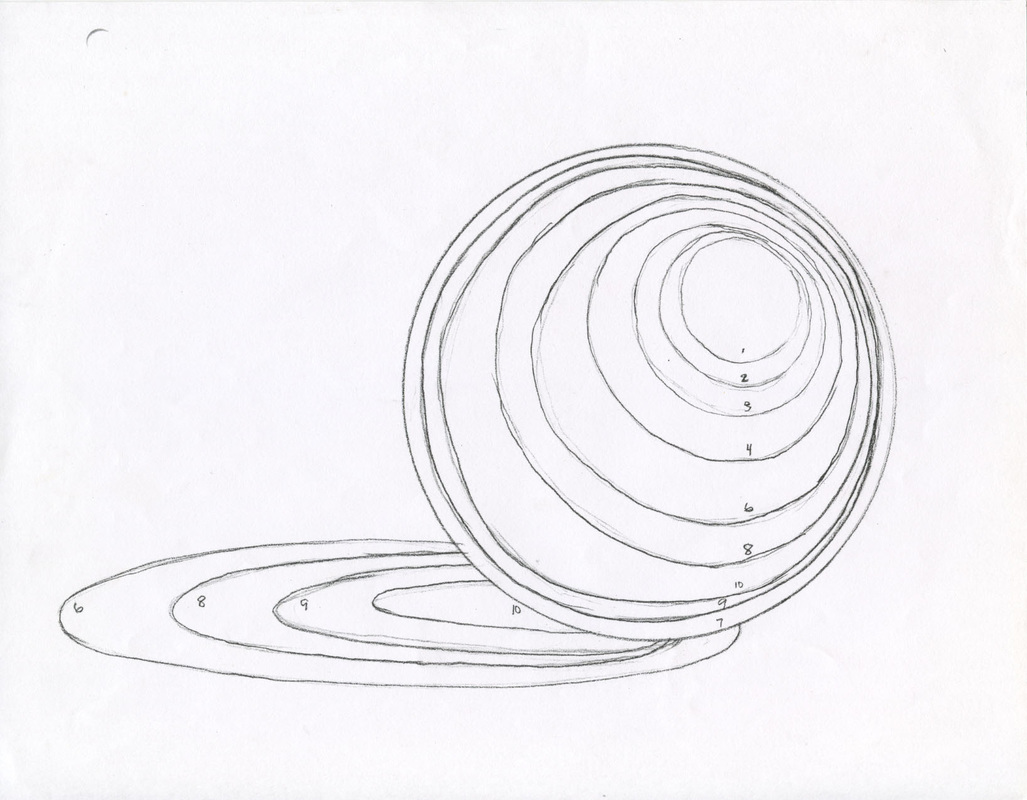 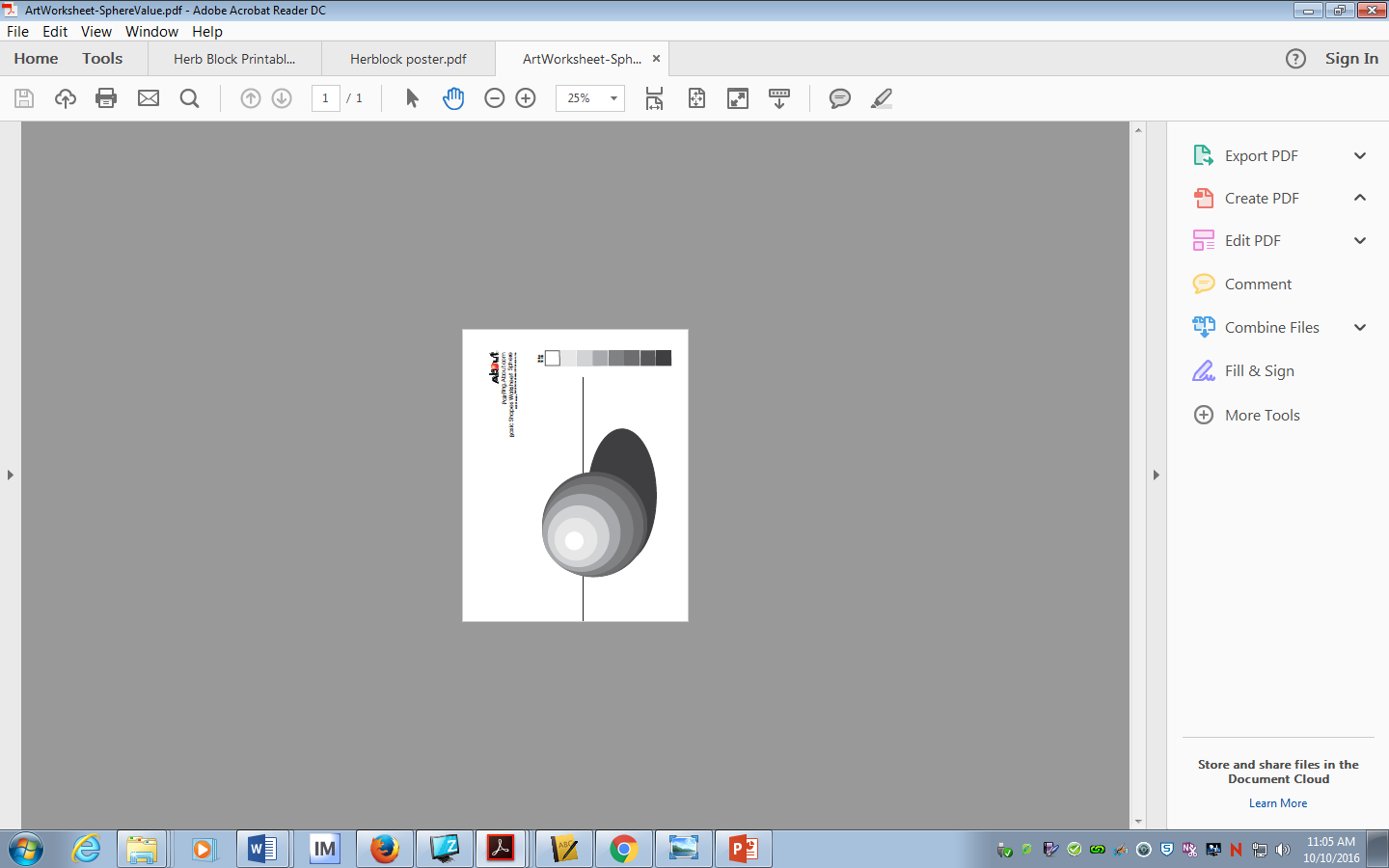 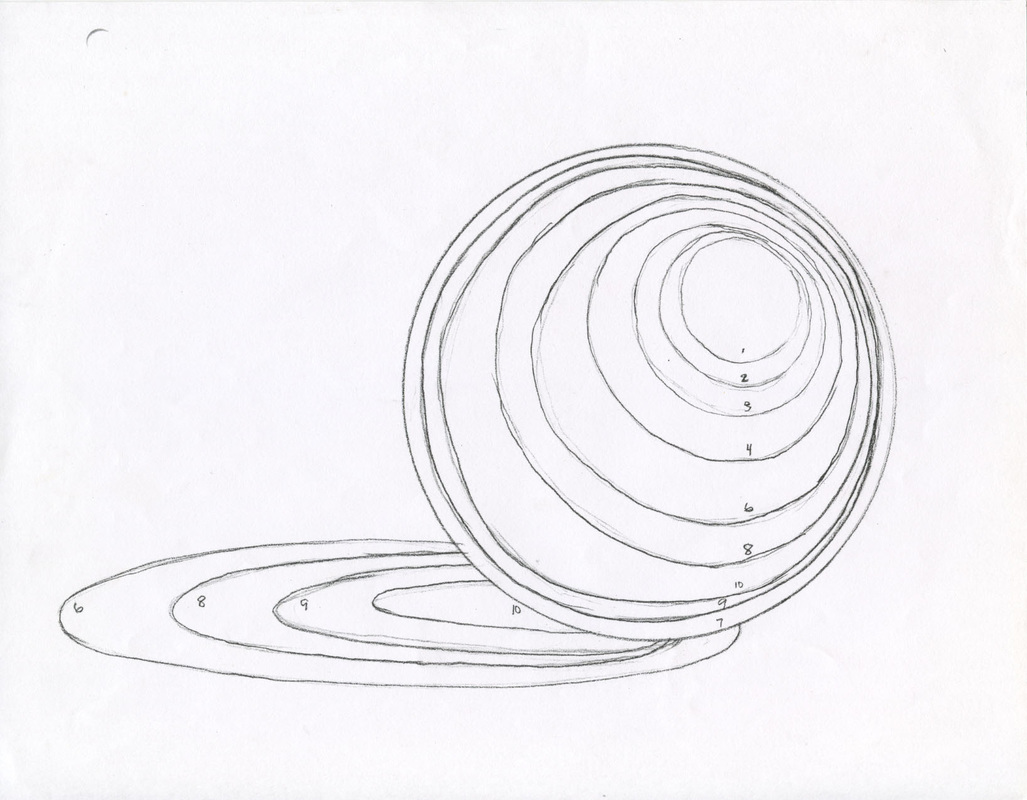 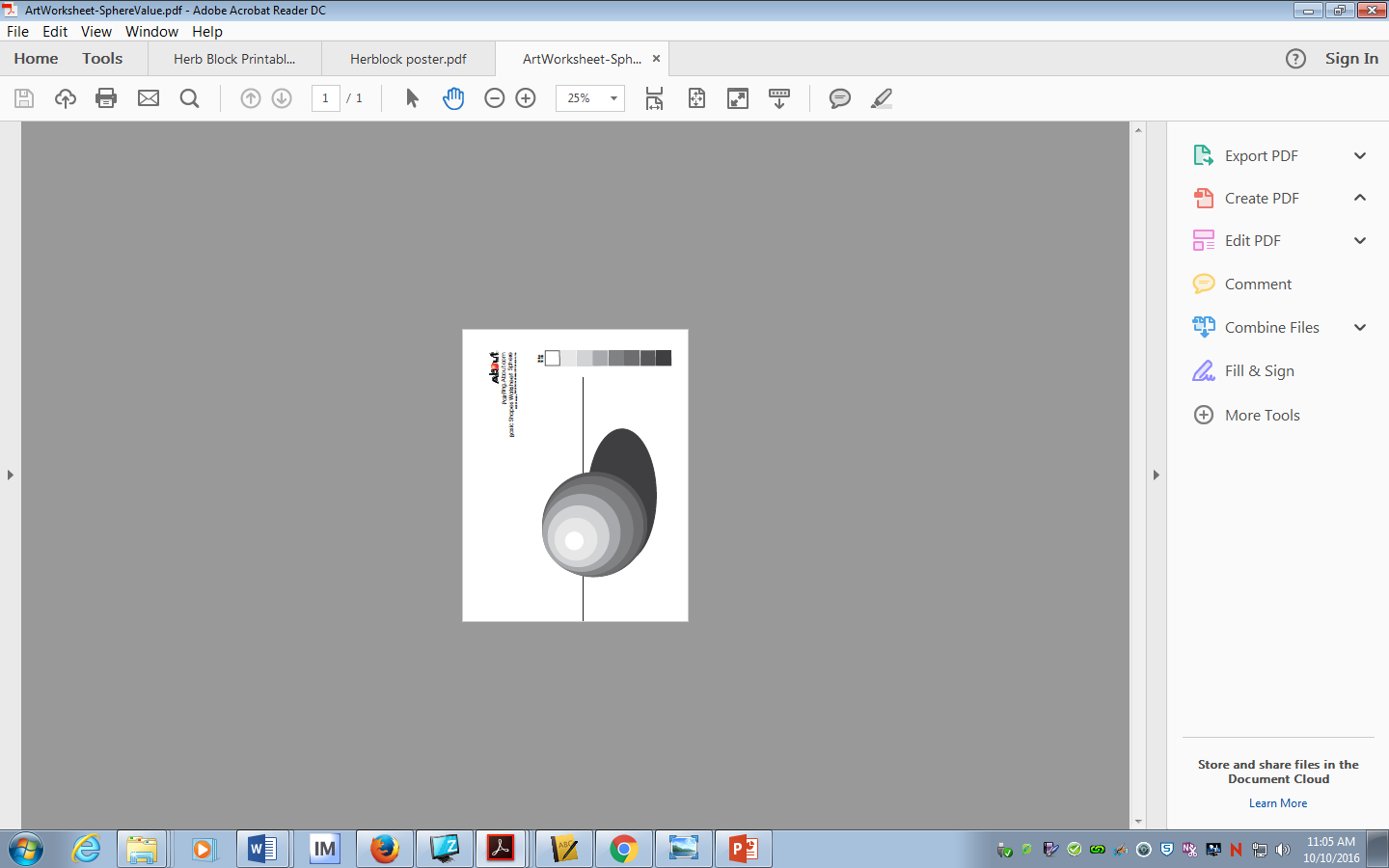 Light Source:Highlight:Cast Shadow: